ք. Երևան                                                                                 «    » նոյեմբեր 2023թ.ԳԻՏԱԿԱՆ ԱՍՏԻՃԱՆԻ ՇՆՈՐՀՈՒՄԸ ՀԱՍՏԱՏԵԼՈՒԵՎ ԴԻՊԼՈՄՈՎ ԱՄՐԱԳՐԵԼՈՒ ՄԱՍԻՆՂեկավարվելով «Գիտական և գիտատեխնիկական գործունեության մասին» օրենքի 15.1-ին հոդվածի 2-րդ մասի 6-րդ կետով, Հայաստանի Հանրապետության կառավարության 1997 թվականի օգոստոսի 8-ի «Հայաստանի Հանրապետությունում գիտական աստիճանների շնորհման կարգը և չափանիշները հաստատելու մասին»  N 327 որոշման 36-րդ կետով, ինչպես նաև հիմք ընդունելով մասնագիտական   խորհրդի   որոշումը  և բաժնի հ. 1-5257 եզրակացությունը՝ՀՐԱՄԱՅՈՒՄ ԵՄՀաստատել և դիպլոմով ամրագրել՝Երևանի պետական համալսարանում գործող ԲՈԿ-ի 049 Ֆիզիկայի մասնագիտական խորհրդի որոշումը Հայկ Ռաֆայելի Ասատրյանին ֆիզիկամաթեմատիկական գիտությունների դոկտորի (Ա.04.07 թվանիշով) գիտական աստիճան շնորհելու մասին:ՆԱԽԱԳԱՀ՝ 					ՍԱՐԳԻՍ ՀԱՅՈՑՅԱՆ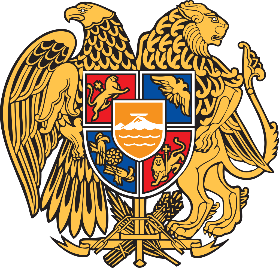 ԲԱՐՁՐԱԳՈՒՅՆ ԿՐԹՈՒԹՅԱՆ ԵՎ ԳԻՏՈՒԹՅԱՆ ԿՈՄԻՏԵՆ Ա Խ Ա Գ Ա Հ